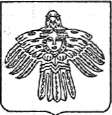 АДМИНИСТРАЦИЯ МУНИЦИПАЛЬНОГО ОБРАЗОВАНИЯ ! ГОРОДСКОГО ОКРУГА «УХТА» «УХТА» КАР КЫТШЛОН МУНИЦИПАЛЬНОЙ ЮКОНСА АДМИНИСТРАЦИЯПОСТАНОВЛЕНИЕ ШУОМот 30.11.2016 г.г.Ухта, Республика КомиО введении режима повышенной готовности в районе акватории р. Ухта на территории МОГО «Ухта» для сил и средств муниципального звена территориальной подсистемы единой государственной системы предупреждения и ликвидации чрезвычайных ситуаций на территории муниципального образования городского округа «Ухта»30 ноября 2016 года при отборе проб воды на химический анализ в створе р. Ухта (район гидрологического поста Ухта, в границах городской застройки г. Ухта) техниками-гидрологами Гидрологической, станции 2 разряда Ухта Филиала ФГБУ «Северное УГМС» «Коми Центральной гидрометеорологической станции» зафиксирован факт загрязнения природной воды нефтепродуктами.Исходя из выявленного факта попадания нефтесодержащей жидкости, и руководствуясь статьями 24, 25 Положения «О единой государственной системе предупреждения и ликвидации чрезвычайных ситуаций», утверждённого постановлением Правительства Российской Федерации от 30 декабря 2003 года № 794; статьями 14-16, 18 и 19.2 Положения о муниципальном звене территориальной подсистемы единой государственной системы предупреждения и ликвидации чрезвычайных ситуаций на территории муниципального образования городского округа «Ухта», утвержденного Постановлением администрации МОГО «Ухта» от 23 мая 2014 года № 870, администрация постановляет:№ 32331. В связи сложившейся ситуацией, связанной с обнаружением загрязнения нефтепродуктами природной воды в створе реки Ухта, основываясь на рекомендации Комиссии по предупреждению и ликвидации чрезвычайных ситуаций и обеспечению пожарной безопасности МОГО «Ухта» от 30 ноября 2016 года, ввести с 30 ноября 2016 года на акватории реки Ухта от пгт. Водный и ниже по течению р. Ухта до границы муниципального образования городского округа «Ухта» по акватории р. Ухта с муниципальным образованием муниципального района «Сосногорск» режим повышенной готовности для сил и средств муниципального звена территориальной подсистемы единой государственной системы предупреждения и ликвидации чрезвычайных ситуаций муниципального образования городского округа «Ухта» Республики Коми и установить местный уровень реагирования.2.	МУП «Ухтаводоканал»:2.1.	С 30 ноября 2016 года и до особого распоряжения, осуществлять непрерывный мониторинг загрязненности природной воды в р. Ухта от пгт. Водный и ниже по течению р. Ухта до границы муниципального образования городского округа «Ухта» по акватории р. Ухта с муниципальным образованием муниципального района «Сосногорск», в точках, определяемых исполнителем, путем взятия проб природной воды 4 раза в сутки по каждой точке мониторинга;2.2.	Предоставлять данные мониторинга в единую дежурно- диспетчерскую службу МОГО «Ухта», непосредственно сразу после обработки полученных результатов взятых проб, с указанием превышения или отсутствия превышения предельно допустимых концентраций нефтесодержащей жидкости в природной воды р.Ухта в числовом выражении.2.3.	С 30 ноября 2016 года и до особого распоряжения не запускать в работу водозабор «Ухта (ул. Губкина), обеспечить снабжение населения МОГО «Ухта» питьевой водой, согласно существуюш;им нормам и правилам, путем использования подземных источников водозабора «Пожня-Ель».3.	МУ «Управление по делам ГО и ЧС» администрации МОГО «Ухта»:- 30 ноября 2016 года уведомить теплоснабжающие организации осуществляющие забор воды с р. Ухта (Ухтинские тепловые сети. Ухтинский филиал ОАО «Коми тепловая компания», ОАО «Сосногорская тепловая компания»), администрацию МОМР «Сосногорск» о наличии нефтесодержащей жидкости в природной воде р. Ухта;-	провести уточнение Плана ликвидации аварийных разливов нефтепродуктов МОГО «Ухта» в части состава сил и средств, привлекаемых для ликвидации аварийных разливов нефти и нефтепродуктов на территории МОГО «Ухта»;-	с 30 ноября 2016 года осуществлять ежедневные постоянные доклады о развитии ситуации и данных лабораторных анализов проб природной воды р. Ухта руководителю администрации МОГО «Ухта» (при поступлении данных).-	при подтверждении от Гидрологической станции 2 разряда Ухта Филиала ФГБУ «Северное УГМС» «Коми Центральной гидрометеорологической станции» и МУП «Ухтаводоканал» сведений о превышении предельно допустимых концентраций нефтесодержащей жидкости в природной воде р. Ухта, инициировать проведение внеочередного заседания Комиссии по предупреждению и ликвидации чрезвычайных ситуаций и обеспечению пожарной безопасности МОГО «Ухта», с созданием оперативного штаба по ликвидации возникшей ситуации.4.	Настоящее постановление вступает в силу со дня его подписания и подлежит официальному опубликованию и размещению на портале администрации МОГО «Ухта».5.	Контроль за исполнением настоящего постановления оставляю засобой. 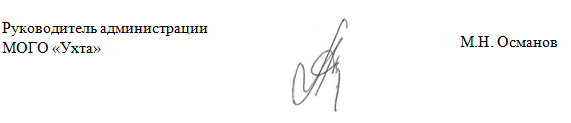 